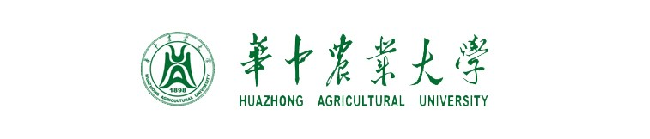 其他专业技术人员其他专业技术人员其他专业技术人员招聘申请表招聘申请表招聘申请表申 请 人：拟聘单位：附属学校填表日期：华中农业大学人力资源部制华中农业大学人力资源部制华中农业大学人力资源部制填写说明：1.填写材料需要提交纸质版和电子版各1份，纸质版正反面打印；2.基本信息”可根据内容多少自行增加减少行数；3.是否有直系亲属在校工作，若有，请注明姓名和亲属关系。4.“其他说明”一栏填写是否有直系亲属在校工作，若有，请注明姓名和亲属关系；或填写需要学校协助解决的问题。5.随同此表需要提供附件材料：①身份证复印件；②近期全身生活照（全身照，照片背面注明姓名、身高和所在单位）；③本科毕业证及学位证复印件、研究生毕业证及学位证复印件，应届毕业生还应提供《毕业生就业推荐表》；④教师证、普通话证复印件；⑤获奖证书等相关材料复印件；⑥海外回国人员，还需提供中国驻外使（领）馆开具的《留学回国人员证明》原件及复印件、学位证书原件及任职单位出具的海外工作结束证明；在海外取得的学位还需通过国家教育部留学服务中心学历、学位认证证明。一、基本信息一、基本信息一、基本信息一、基本信息一、基本信息一、基本信息一、基本信息姓名性别出生年月登记照政治面貌民族籍贯登记照最后学位职称宗教信仰登记照外语水平计算机水平婚姻状况登记照E-mail电话通讯地址教育经历（从高中填起，请勿间断）起止时间毕业学校、专业及学位毕业学校、专业及学位毕业学校、专业及学位毕业学校、专业及学位导师教育经历（从高中填起，请勿间断）教育经历（从高中填起，请勿间断）教育经历（从高中填起，请勿间断）教育经历（从高中填起，请勿间断）全职工作经历（含博士后经历，请勿间断）起止时间工作单位及职务工作单位及职务工作单位及职务工作单位及职务工作单位及职务全职工作经历（含博士后经历，请勿间断）全职工作经历（含博士后经历，请勿间断）全职工作经历（含博士后经历，请勿间断）社会实践或兼职情况所持职业资格或技能证书 推荐人信息姓名、工作单位、职称/职务、电话、E-mail姓名、工作单位、职称/职务、电话、E-mail姓名、工作单位、职称/职务、电话、E-mail姓名、工作单位、职称/职务、电话、E-mail姓名、工作单位、职称/职务、电话、E-mail姓名、工作单位、职称/职务、电话、E-mail推荐人信息主要家庭成员基本信息成员姓名     关系     学历        工作单位成员姓名     关系     学历        工作单位成员姓名     关系     学历        工作单位成员姓名     关系     学历        工作单位成员姓名     关系     学历        工作单位成员姓名     关系     学历        工作单位主要家庭成员基本信息其他说明是否有直系亲属在校工作，若有，请注明姓名和亲属关系是否有直系亲属在校工作，若有，请注明姓名和亲属关系是否有直系亲属在校工作，若有，请注明姓名和亲属关系是否有直系亲属在校工作，若有，请注明姓名和亲属关系是否有直系亲属在校工作，若有，请注明姓名和亲属关系是否有直系亲属在校工作，若有，请注明姓名和亲属关系二、个人专长与工作设想1.与应聘岗位相关的学习、工作经历和取得的主要成绩2.岗位认知与未来工作设想本人承诺本人承诺    本人承诺提供的所有应聘材料真实、有效，愿意承担相应的学术道德责任、法律责任及后果，一旦受聘应聘岗位将尽快上岗开展工作。    本人承诺提供的所有应聘材料真实、有效，愿意承担相应的学术道德责任、法律责任及后果，一旦受聘应聘岗位将尽快上岗开展工作。申请人签名：年   月   日用人单位审核：用人单位审核：    经审核，按照《华中农业大学其他专业技术人员招聘申请表》填表说明中的要求，应聘者提供的材料齐全，符合要求。    经审核，按照《华中农业大学其他专业技术人员招聘申请表》填表说明中的要求，应聘者提供的材料齐全，符合要求。审核人签名：年   月   日